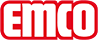 emco Bauemco DIPLOMAT Original With cassette brush 512 CBModel512 CBLoadNormalSupport chassisMade using rigid aluminium with sound absorbing insulation on the undersideSupport chassis colourStandard natural anodized Anodised colours for an additional charge: EV3 gold, C33 mid-bronze, C35 black or C31 stainless steelApprox. height (mm)12Note on heightThe insert can actually be approx. 2 mm higher due to the brushes.Tread surfaceRecessed, robust, weather-proof cassette sections, equipped with brush bundles arranged parallel to one another. Actual mat height: + 1 to 2 mm.Standard profile clearance approx. (mm)5 mm, rubber spacersAutomatic door systemsProfile gaps, for revolving doors, available in 3mm according to DIN EN 16005Slip resistanceR 13 slip resistance as per DIN 51130ColoursgreyblackFlammabilityComplete mat system (for bristle bundles in black) available on request (surcharge applicable) with fire classification Cfl-s1 according to EN 13501.ConnectionPlastic-coated stainless steel cableWarranty4 year warrantyWarranty conditions are available at:DimensionsMat width:.........................mm (bar length)Mat depth:.........................mm (walking direction)Contactemco Bautechnik GmbH · Breslauer Straße 34 - 38 · D-49808 Lingen (Ems) Germany · Phone: +49 (0) 591/9140-500 · Fax: +49 (0) 591/9140-852 Email: bau@emco.de · www.emco-bau.com